«Пионер 345» (биатлонное ложе)Калибр, мм. — 4,5Механизм перезарядки полностью дублирует механизм малокалиберных винтовок, применяемых в биатлонеШирокие возможности регулировки Применяемые боеприпасы — пневматические пули типа «Match»Максимально допустимое давление сжатого воздуха в баллоне, кгс/см.кв., не более — 250Рабочее давление , необходимое для стабильной работы винтовки, кгс/см.кв., в пределах — от 70 до 250Количество стабильных выстрелов с одной закачки баллона — не менее 100Вместимость магазина, шт. пуль — 5Дульная энергия пули, Дж, не более — 3Величина регулировки длины приклада, мм, не более — 30Габаритные размеры, мм — 1100*265*65Масса винтовки без принадлежности, кг. — 3,6Усилие спуска, регулируемое, Н(кгс) — от 0,5 до 1.0Длина хода спускового крючка, регулируемая, мм — от 0,4 до 4,0Эксплуатация возможна при температуре – от -20 до +40 градусов по Цельсию«Пионер 245»Калибр, мм. — 4,5Легкий механизм перезарядкиШирокие возможности регулировкиПрименяемые боеприпасы — пневматические пули типа «Match»Максимально допустимое давление сжатого воздуха в баллоне, кгс/см.кв., не более — 250Рабочее давление , необходимое для стабильной работы винтовки, кгс/см.кв., в пределах — от 70 до 250Количество стабильных выстрелов с одной закачки баллона — не менее 100Вместимость магазина, шт. пуль — 5Дульная энергия пули, Дж, не более — 7,5Величина регулировки длины приклада, мм, не более — 30Габаритные размеры, мм — 1100*265*65Масса винтовки без принадлежности, кг. — 3,6Усилие спуска, регулируемое, Н(кгс) — от 0,5Длина хода спускового крючка, регулируемая, мм — от 0,4 до 4,0Эксплуатация возможна при температуре – от -20 до +40 градусов по Цельсию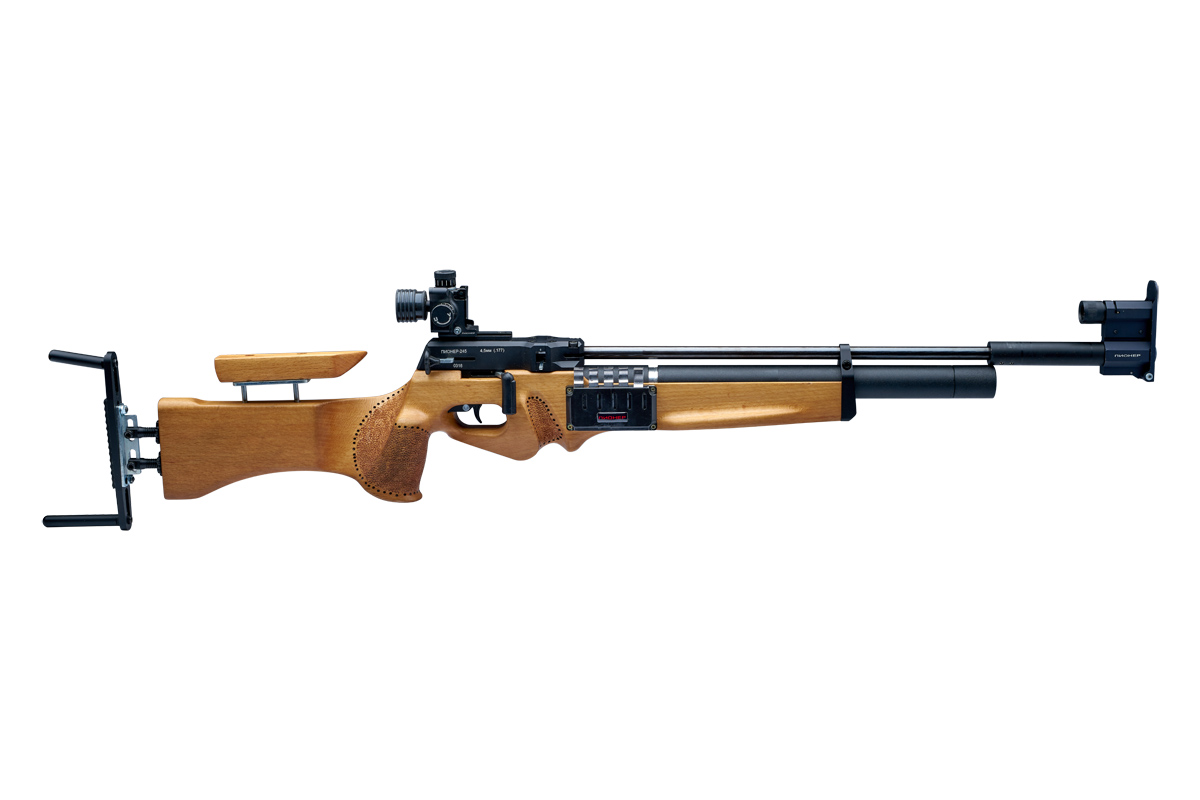 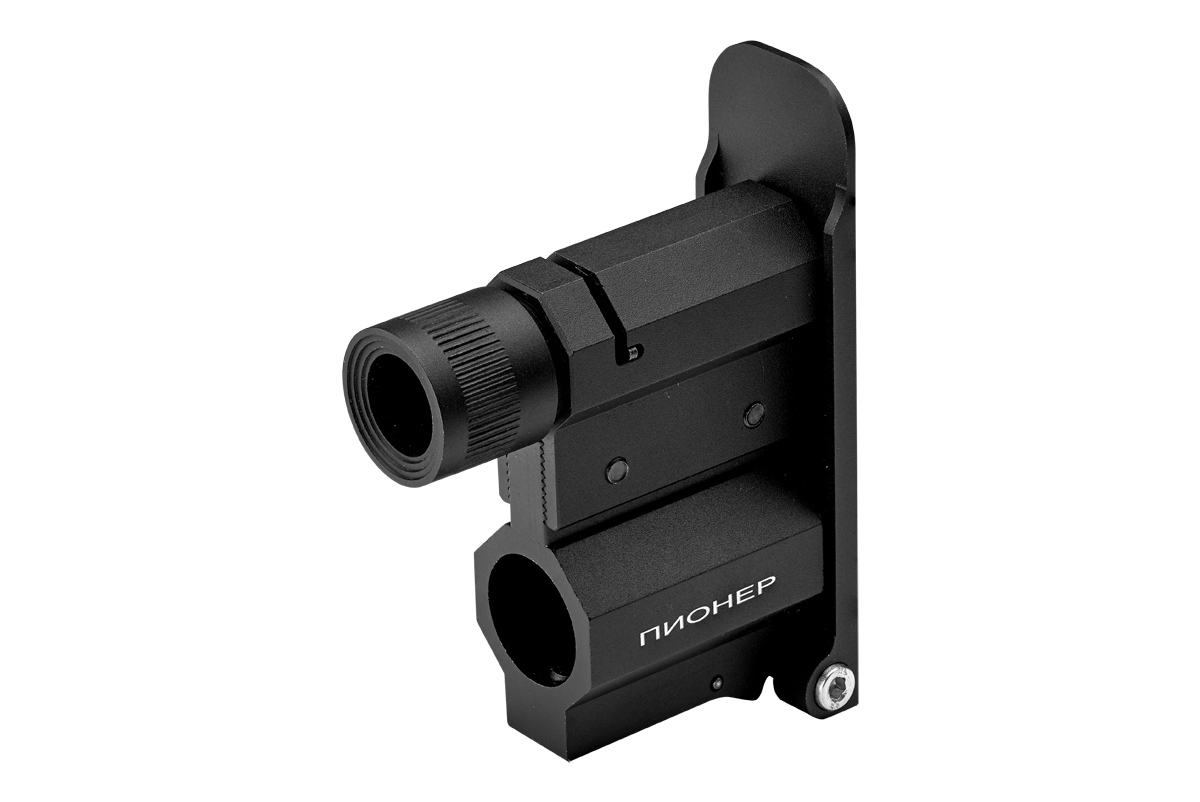 Аксессуары *Диоптрический прицелОснование мушки в сборе универсальное с подъемом линии прицеливанияРемень переноснойАнтабочный ремень * Аксессуары совместимы с винтовками «ПИОНЕР», «БИАТЛОН», «МР-61»,«Anschutz» и «Steyr».Спортивные диоптрические прицелыСобственное производство диоптрических спортивных прицелов с кликом перемещения от 0,05 мм. Широкие возможности настройки под каждого конкретного спортсмена. Совместимы со всеми типами винтовок.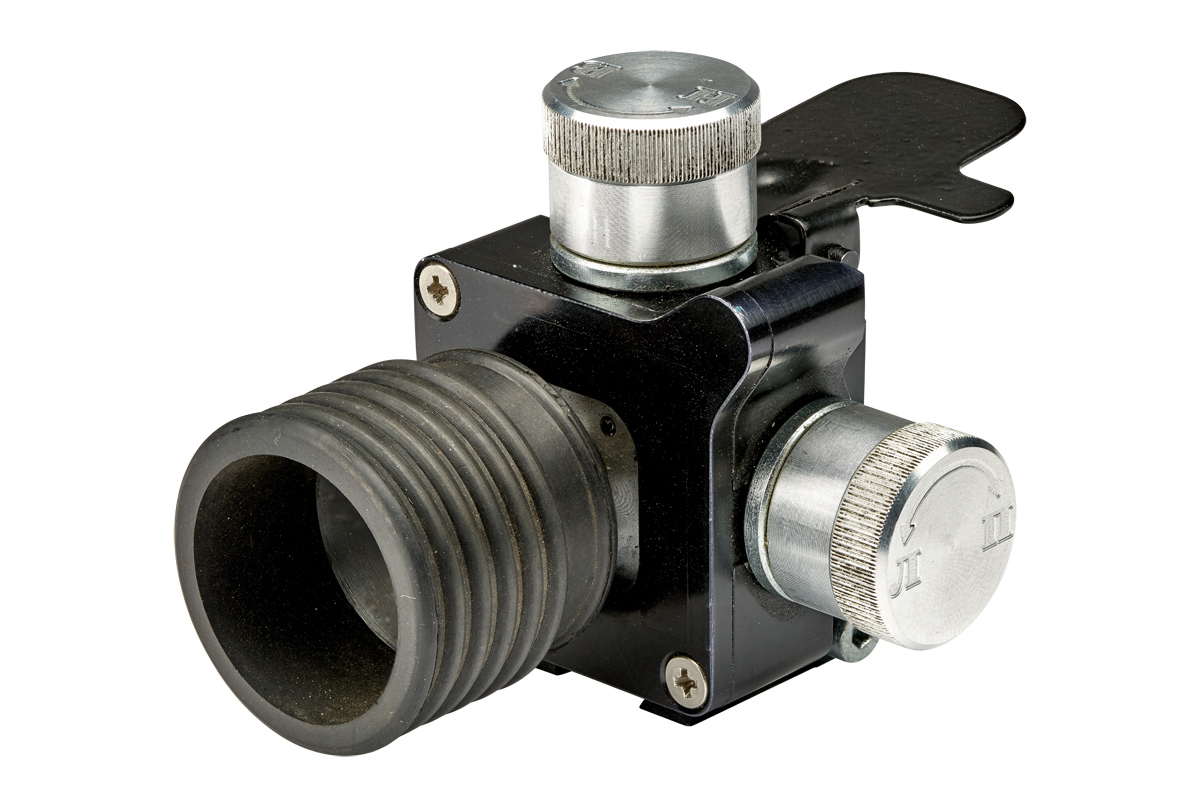 Разработка - design-art.ruРоссия, Москва, улица Карьер, 2АТелефон: +7 (495) 108-03-98Электронная почта по общим вопросам: info@pguns.ru